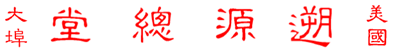 SOO YUEN BENEVOLENT ASSOCIATION806 Clay Street, San Francisco, CA 94108, U.S.A.Telephone: (415)421-0602	 Fax: (415) 421-0606E-mail: sooyuenclay@gmail.comAPPLICATION FOR SCHOLARSHIP (print on 8½” x 11” paper)ATTENTION: To qualify for scholarship:Applicant’s parent must have been a registered member of the SOO YUEN BENEVOLVENT ASSOCIATION, San Francisco for at least one full year at the time this application is submitted.Applicant must be a high school graduate during the year 2022.Applicant must submit this application together with school transcripts, SAT and/or ACT scores, email address and/or fax numbers to this ASSOCIATION NO LATER THAN 5:00 PM, JANUARY 4, 2022.Applicant must have achieved an overall grade point average (GPA) of 3.3 or higher on the 4.0 scale.To receive award, the recipient or guardian must be present at the Scholarship Award Ceremony in the afternoon of 2/7/2022, unless otherwise notified.NAMES (CHINESE AND ENGLISH)                                                                                                            (       )ADDRESS	ZIP	TELEPHONEGRADUATING SCHOOL	DATE OF GRADUATIONScholastic Achievements:Extra-Curricular Activities:Out-of School Activities:Plans For After Graduation From High School:Personal Achievements (Awards, Honor Classes, Etc.):